О внесении изменений в постановление администрации Чиричкасинского сельского поселения Цивильского района от 07.05.2015г. года №45 «Об утверждении Порядка применения к муниципальным служащим взысканий за несоблюдение ограничений и запретов, требований о предотвращении или об урегулировании конфликта интересов и неисполнение обязанностей, установленных в целях противодействия коррупции»В соответствии с частью 7 статьи 27.1 Федерального закона от 02 марта 2007 года N 25-ФЗ "О муниципальной службе в Российской Федерации", частью 1 статьи 15 Федерального закона от 25 декабря 2008 года №273-ФЗ «О противодействии коррупции», администрация Конарского сельского поселения ПОСТАНОВЛЯЕТ:1. Внести в Порядок применения к муниципальным служащим взысканий за несоблюдение ограничений и запретов, требований о предотвращении или об урегулировании конфликта интересов и неисполнение обязанностей, установленных в целях противодействия коррупции (далее Порядок) следующие изменения:1.1. Раздел V Порядка дополнить пунктом 41 следующего содержания:«Сведения о применении к муниципальному служащему взыскания в виде увольнения в связи с утратой доверия включаются органом местного самоуправления, в котором муниципальный служащий проходил муниципальную службу, в реестр лиц, уволенных в связи с утратой доверия, предусмотренный частью 1 статьи 15 Федерального закона от 25 декабря 2008 года N 273-ФЗ "О противодействии коррупции".».3. Настоящее постановление вступает в силу после его официального опубликования (обнародования).Глава  администрации Чиричкасинскогосельского поселения                                                                            В.В.ИвановаЧĂВАШ        РЕСПУБЛИКИÇĔРПУ    РАЙОНĔ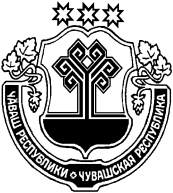 ЧУВАШСКАЯ РЕСПУБЛИКА ЦИВИЛЬСКИЙ      РАЙОНЧИРИЧКАССИ  ЯЛ АДМИНИСТРАЦИЕЙЫШĂНУ2022 нарас  уĕхĕн  28-мĕшĕ   № 10Чиричкасси ялĕАДМИНИСТРАЦИЯЧИРИЧКАСИНСКОГОСЕЛЬСКОГО ПОСЕЛЕНИЯПОСТАНОВЛЕНИЕ«28» февраля  2022 № 10деревня  Чиричкасы